Supplementary Fig. 3. 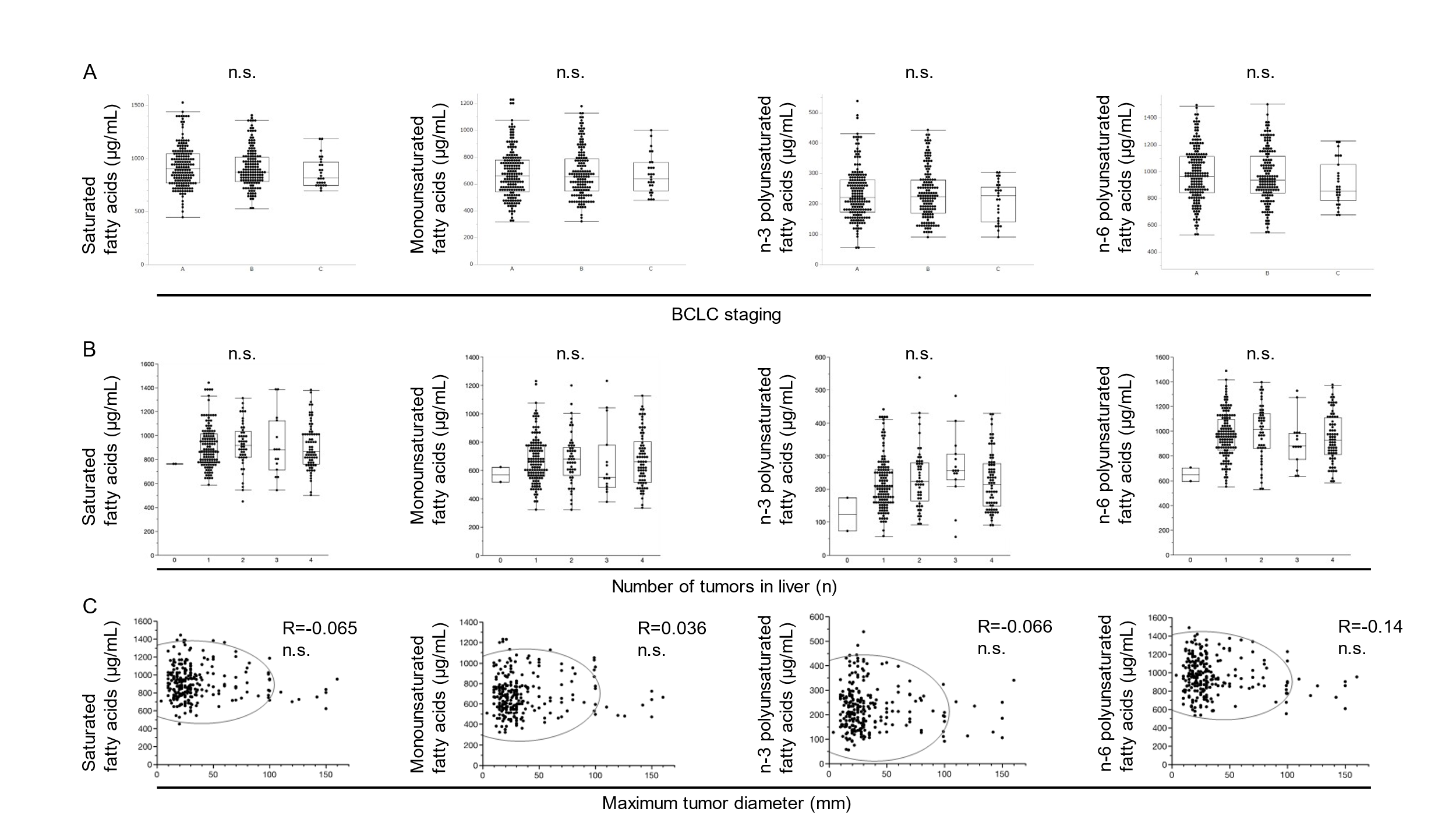 